Tre Uchaf Primary School Weekly Newsletterw/b 18th February  Theme; Our Welsh Culture! Whole School Attendance;95.8% Great!    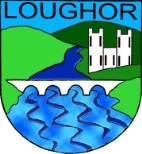 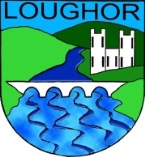 Best Attending Class; ISTF 100% Wow!MONDAYYear 5 to SwimmingClwb CymraegHomework Club TUESDAYViolins, Cellos and Basses back on this week Year 6 Cycle trainingWEDNESDAYYear 6 Cycle trainingNO Story Club today- sorry!Netball ClubTHURSDAYYear 6 Cycle trainingLiteracy Games Club – Reception/Year 1Rugby Club – Y5 and 6Tre Uchaf Teckies ClubFootball Club – Year 3 and 4FRIDAYTre Uchaf Tiddly Tots in the gym – anyone with pre-school children very welcome!Flute Club2.45pm Cooking Club sale!Parents and Teachers working together QuestionnaireMany thanks to everyone who has already completed the questionnaire! Your honesty is really appreciated! This is also available online through Twitter. There is still time for you to complete it so please take a couple of minutes to do this if you can.Year 5 and 6 Residential Deposits were due in today! Don’t panic if you’ve forgotten. Please send your deposit early next week! Thank you.AbsencesMay I remind you that you should phone school with reasons for your child’s absence as soon as you can on the first morning of absence. Thank you very much.Half TermWe finish for half term on Friday and return to school on Monday 4th March, when we will celebrate St David’s Day. Children invited to wear their Welsh costumes!